Ждём вас по адресу:353620 Краснодарский крайст. Старощербиновская ул. Советов, 62Т: 8 (86151) 7 – 71 – 24Наш сайт: http://muk-mcb.sherbok.ruЧасы работы: с 10.00 до 18.00Выходной день: пятница.Добро пожаловать!!!Ответственный за выпуск: директор МКУК ЩМБ Жура Л.В.Составитель: зав. МБО Перерва Н.И.Компьютерная вёрстка: зав. МБО Перерва Н.И. Муниципальное казенное учреждение культурымуниципального образования Щербиновский район«Щербиновская межпоселенческая библиотека»Памяткабудущему избирателю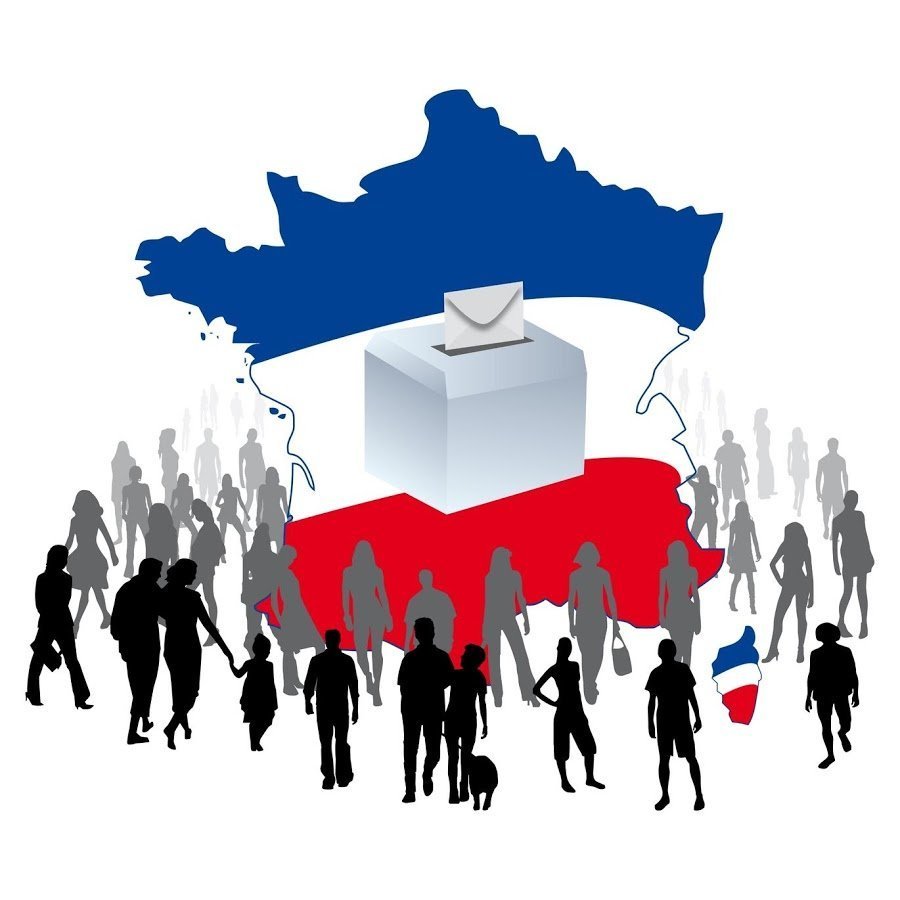 ст. Старощербиновская2023 годПривлечь молодых  избирателей - важнейшая задача сегодняшнего дня. В связи с этим еще в декабре 2007 года  было принято постановление ЦИК России «О проведении Дня молодого избирателя» в российских регионах.В Конституции РФ записано: «Граждане РФ имеют право избирать и быть избранными в органы государственной власти и органы местного самоуправления…» Участвуя в выборах, ты участвуешь в судьбе страны!Ты определяешь судьбу своих родных и близких!ТВОИ ИЗБИРАТЕЛЬНЫЕ ПРАВАГражданин Российской Федерации, достигший на день голосования 18 лет, имеет право избирать, голосовать на референдуме, участвовать в выдвижении кандидатов, в предвыборной агитации, в наблюдении за проведением выборов, работой избирательных комиссий, включая установление итогов голосования и определение результатов выборов, в других избирательных действиях, установленных законом. 	Гражданин Российской Федерации, достигший 18 лет, имеет право баллотироваться в представительный орган местного самоуправления. Гражданин Российской Федерации, достигший 21 года, имеет право баллотироваться в законодательный орган субъекта Федерации. 	Гражданин Российской Федерации, достигнув 35 лет, имеет право выдвигать свою кандидатуру на должность президента страны. 	Гражданин Российской Федерации имеет право избирать и быть избранным, участвовать в референдуме независимо от пола, расы, национальности, языка, происхождения, имущественного и должностного положения, места жительства, отношения к религии, убеждений, принадлежности к общественным объединениям, а также других обстоятельств.ПОРЯДОК ГОЛОСОВАНИЯ	Голосование проходит на избирательном участке в специально оборудованном помещении, где размещаются кабины для тайного голосования. 	Каждый избиратель может уточнить на избирательном участке по месту жительства включен ли он в список избирателей. Сделать это можно не ранее чем за 10 дней и не позднее, чем накануне дня голосования. В помещении для голосования на избирательном участке оборудуется специальный стенд, содержащий образец заполнения избирательного бюллетеня и информацию о кандидатах. 	Голосование проводится с 8:00 до 20:00 часов по местному времени. 	Если избиратель в день голосования заболел или по другой уважительной причине не может прийти на избирательный участок, то он имеет право не позднее чем за 6 часов до окончания голосования сообщить об этом в избирательную комиссию. 	Избирательная комиссия организует голосование на дому. 	Если в день голосования избиратель не будет находиться по месту жительства (отпуск, командировка, учеба и т.д.), то на муниципальных выборах он имеет право проголосовать досрочно, а на федеральных и региональных выборах - получить открепительное удостоверение. 	Каждый избиратель голосует лично. Голосование за других избирателей не допускается. 	Для голосования избирателю при предъявлении паспорта гражданина РФ или заменяющего его документа выдается избирательный бюллетень. Избиратель расписывается в получении бюллетеня в списке избирателей. 	Избирательный бюллетень заполняется в специально оборудованной кабине, где присутствие посторонних лиц не допускается.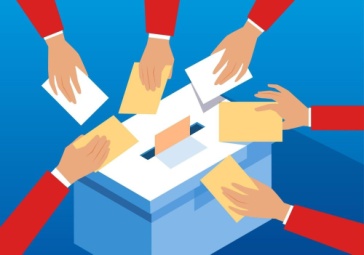 